e-krew – co to jest?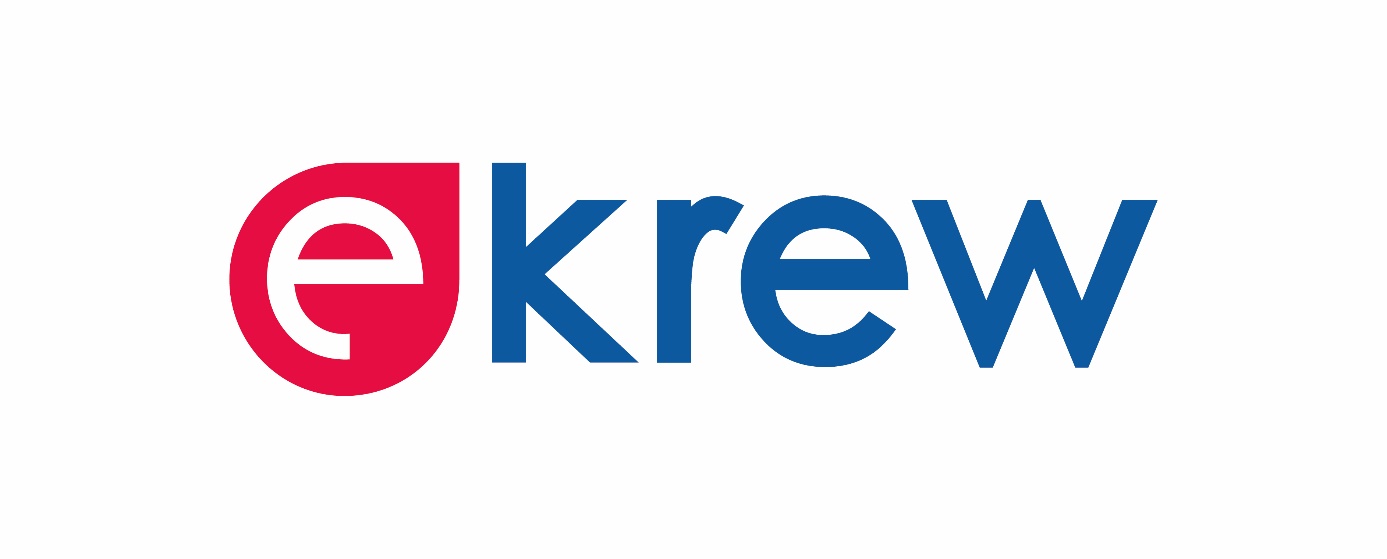 e-krew to realizowany przez Centrum Systemów Informacyjnych Ochrony Zdrowia projekt budowy systemu informatycznego, odpowiadający na potrzeby:dawców i kandydatów na dawców krwi,podmiotów wykonujących działalność leczniczą, które wykorzystują krew i jej składniki w celach leczniczych,centrów krwiodawstwa i krwiolecznictwa, które bezpośrednio realizują działania związane z publiczną służbą krwi –  pobranie, badanie, preparatyka oraz dystrybucja krwi i jej składników,instytucji nadzorujących system publicznej służby krwi: Ministerstwa Zdrowia, Narodowego Centrum Krwi, Instytutu Hematologii i Transfuzjologii.Nowe rozwiązanie informatyczne wpłynie na poprawę jakości usług medycznych świadczonych dla społeczeństwa. Poprawę jakości należy tutaj rozumieć jako usprawnienie wymiany danych pomiędzy podmiotami uczestniczącymi w procesie pobierania krwi i stosowania jej w lecznictwie oraz skuteczne zarządzanie uzyskiwanymi i wykorzystywanymi danymi. W ramach projektu powstaną następujące e-usługi:dla dawców i kandydatów na dawców krwi:umówienie wizyty w punkcie pobierania krwi,profilowana informacja, czyli dostęp do wybranych informacji takich jak: wyniki bezpłatnych badań,zapotrzebowanie na określoną grupę krwi, kalkulator donacji (ile donacji wykonano i ile brakuje do złożenia wniosku o przyznanie odznaki Zasłużonego Honorowego Dawcy Krwi), w tym przeliczanie donacji składników krwi na krew pełną,czas do kolejnej możliwej donacji lub do upływu okresu dyskwalifikacji,uzyskanie zaświadczenia: dla urzędu skarbowego w celu odliczenia darowizny, dla pracodawcy w celu potwierdzenia uprawnienia do dnia wolnego od pracy, zwolnienia na czas badań lekarskich oraz dla PCK w celu wystąpienia o odznakę Zasłużonego Honorowego Dawcy Krwi,złożenie deklaracji o wycofaniu donacji po oddaniu krwi lub jej składników;dla podmiotów wykonujących działalność leczniczą:zamówienie krwi i jej składników,informowanie o niepożądanych zdarzeniach i reakcjach poprzetoczeniowych,uzyskanie informacji w ramach procedury „look back”,zlecenie wykonania badań immunohematologicznych oraz uzyskania dostęp do ich wyników.Dlaczego realizujemy projekt e-krew?Bezpośrednim celem projektu jest wsparcie publicznej służby krwi oraz nadzoru nad krwiolecznictwem w optymalnym wykorzystaniu zasobów krwi i jej składników. Naszym celem jest:ograniczenie uciążliwości czynności administracyjnych związanych z oddawaniem krwi,dostosowanie liczby i rodzajów donacji do prognozowanego zapotrzebowania na krew i jej składniki,optymalizacja gospodarowaniem zapasami krwi dzięki ujednoliceniu systemu zamawiania i wydawania krwi oraz informowania o niepożądanych zdarzeniach i reakcjach,podejmowanie decyzji opartych o rzetelne, dokładne i aktualne dane.Zastosowanie nowoczesnych narzędzi informatycznych pozwoli na zapewnienie nieprzerwanego zaopatrzenia podmiotów leczniczych w krew i jej składniki niezbędne do ratowania ludzkiego zdrowia i życia. Jakie korzyści przyniesie projekt e-krew?W wymiarze społecznym pozwoli na optymalizację strumieni podaży i popytu na krew i jej składniki dzięki:monitorowaniu i analizowaniu zużycia krwi i jej składników oraz bieżących potrzeb podmiotów leczniczych w tym zakresie,dotarciu do dawców o określonych grupach krwi.Oprócz niewątpliwych korzyści społeczno-gospodarczych, dzięki realizacji projektu:dawcy krwi:zaoszczędzą czas,lepiej zaplanują miejsca i czas kolejnych donacji (informacje o akcjach, wyjazdach ekip, zapotrzebowaniu na krew określonej grupy, upływie czasu od ostatniej donacji lub czasu dyskwalifikacji),podmioty lecznicze:zminimalizują czas oczekiwania na krew, szczególnie jeśli obsługujące je centrum krwiodawstwa i krwiolecznictwa nie jest w stanie zaspokoić ich bieżących potrzeb,centra krwiodawstwa i krwiolecznictwa:zminimalizują czas realizacji czynności związanych z pozyskiwaniem krwi z innych centrów, jeżeli własne zapasy nie pozwalają zaspokoić bieżących potrzeb,skuteczniej zaplanują działania związane z zachęcaniem do oddania krwi (np. SMS z zaproszeniem),zoptymalizują czas obsługi dawców i kandydatów na dawców,instytucjom nadzorującym (Ministerstwu Zdrowia, Narodowemu Centrum Krwi, Instytutowi Hematologii i Transfuzjologii):zoptymalizują czas poświęcany na analizę danych przekazywanych przez CKiK,będą podejmować decyzje dotyczące publicznej służby krwi w oparciu o aktualne, kompletne i rzetelne dane.Informacje dodatkoweNazwa projektu: „Projekt e-Krew – Informatyzacja Publicznej Służby Krwi  oraz Rozwój Nadzoru nad Krwiolecznictwem”Beneficjent: Centrum Systemów Informacyjnych Ochrony Zdrowia (CSIOZ)Projekt współfinansowany jest ze środków Europejskiego Funduszu Rozwoju Regionalnego w ramach Priorytetu nr II „E-administracja i otwarty rząd” Programu Operacyjnego Polska Cyfrowa na lata 2014-2020 i wpisuje się w działanie 2.1, uwzględniające  wprowadzenie usług elektronicznych zwiększających dostępność świadczeń dla obywateli.Wniosek o dofinansowanie został złożony w trybie pozakonkursowym, a całkowita wartość projektu wynosi  37 142 228,78 zł. Całkowite wydatki kwalifikowalne Projektu wynoszą: 34 714 003,78 zł. Na realizację Projektu przyznano dofinansowanie w łącznej kwocie: 34 714 003,78 zł, w tym: z budżetu środków europejskich w kwocie nieprzekraczającej : 29 378 461,39 zł, stanowiące nie więcej niż 84,63% kwoty całkowitych wydatków kwalifikowalnych Projektu,z budżetu państwa w kwocie nieprzekraczającej : 5 335 542,39 zł, stanowiące nie więcej niż 15,37% kwoty całkowitych wydatków kwalifikowalnych Projektu.CSIOZ odpowiada za realizację projektu, w tym jego zarządzanie i merytorykę. W realizacji zadań CSIOZ wspierają takie podmioty jak: Narodowe Centrum Krwi, Instytut Hematologii i Transfuzjologii oraz centra krwiodawstwa i krwiolecznictwa. Projekt jest nadzorowany przez Ministerstwo Zdrowia. Partnerami projektu są:Narodowe Centrum KrwiInstytut Hematologii i Transfuzjologii w WarszawieWojskowe Centrum Krwiodawstwa i Krwiolecznictwa SPZOZ Centrum Krwiodawstwa i Krwiolecznictwa Ministerstwa Spraw Wewnętrznych i AdministracjiRegionalne Centrum Krwiodawstwa i Krwiolecznictwa w OpoluRegionalne Centrum Krwiodawstwa i Krwiolecznictwa w KrakowieRegionalne Centrum Krwiodawstwa i Krwiolecznictwa w GdańskuRegionalne Centrum Krwiodawstwa i Krwiolecznictwa w WarszawieRegionalne Centrum Krwiodawstwa i Krwiolecznictwa w ŁodziRegionalne Centrum Krwiodawstwa i Krwiolecznictwa w KaliszuRegionalne Centrum Krwiodawstwa i Krwiolecznictwa w PoznaniuRegionalne Centrum Krwiodawstwa i Krwiolecznictwa w Zielonej GórzeRegionalne Centrum Krwiodawstwa i Krwiolecznictwa w RzeszowieRegionalne Centrum Krwiodawstwa i Krwiolecznictwa im. dr Konrada Vietha RadomRegionalne Centrum Krwiodawstwa i Krwiolecznictwa w SzczecinieRegionalne Centrum Krwiodawstwa i Krwiolecznictwa im. prof. dr hab. Tadeusza Dorobisza we WrocławiuRegionalne Centrum Krwiodawstwa i Krwiolecznictwa w BiałymstokuRegionalne Centrum Krwiodawstwa i Krwiolecznictwa w LublinieRegionalne Centrum Krwiodawstwa i Krwiolecznictwa w BydgoszczyRegionalne Centrum Krwiodawstwa i Krwiolecznictwa im. Jana Pawła II w SłupskuRegionalne Centrum Krwiodawstwa i Krwiolecznictwa  w OlsztynieRegionalne Centrum Krwiodawstwa i Krwiolecznictwa  w KatowicachRegionalne Centrum Krwiodawstwa i Krwiolecznictwa KielceRegionalne Centrum Krwiodawstwa i Krwiolecznictwa w WałbrzychuRegionalne Centrum Krwiodawstwa i Krwiolecznictwa w Raciborzu